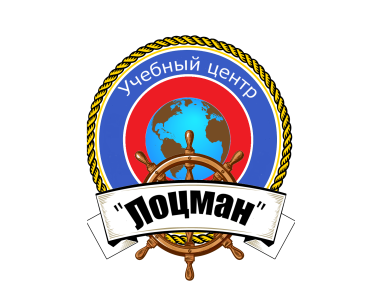 Частное профессиональное образовательное учреждение  «Учебный центр «Лоцман».Рабочие программы обученияпожарно-техническому минимуму руководителей, специалистов иработников организаций, ответственных за пожарную безопасностьг. ТверьI. Общие положения.Руководители, специалисты и работники организаций, ответственные за пожарную безопасность, обучаются пожарно-техническому минимуму в объеме знаний требований нормативных правовых актов, регламентирующих пожарную безопасность, в части противопожарного режима, пожарной опасности технологического процесса и производства организации, а также приемов и действий при возникновении пожара в организации, позволяющих выработать практические навыки по предупреждению пожара, спасению жизни, здоровья людей и имущества при пожаре.Обучение пожарно-техническому минимуму руководителей, специалистов и работников организаций, не связанных с взрывопожароопасным производством, проводится в течение месяца после приема на работу и с последующей периодичностью не реже одного раза в три года после последнего обучения, а руководителей, специалистов и работников организаций, связанных с взрывопожароопасным производством, один раз в год.Работники организаций, имеющие квалификацию инженера (техника) пожарной безопасности, а также преподаватели образовательных учреждений, осуществляющие преподавание дисциплины "пожарная безопасность", имеющие стаж непрерывной работы в области пожарной безопасности не менее пяти лет, в течение года после поступления на работу (службу) могут не проходить обучение пожарно-техническому минимуму.Обязанности по организации обучения пожарно-техническому минимуму в организации возлагаются на ее руководителя. Обучение пожарно-техническому минимуму организуется с отрывом от производства.II Организация обучения.Обучение пожарно-техническому минимуму с отрывом от производства проходят:руководители и главные специалисты организации или лица, исполняющие их обязанности;работники, ответственные за пожарную безопасность организаций и проведение противопожарного инструктажа;руководители первичных организаций добровольной пожарной охраны;руководители загородных оздоровительных учреждений для детей и подростков;работники, выполняющие газоэлектросварочные и другие огневые работы;водители пожарных автомобилей и мотористы мотопомп детских оздоровительных учреждений;иные категории работников (граждан) по решению руководителя.Проверка знаний требований пожарной безопасности руководителей, специалистов и работников организации осуществляется по окончании обучения пожарно-техническому минимуму и проводится квалификационной комиссией, назначенной приказом (распоряжением) руководителя учреждения, состоящей не менее чем из трех человек.В состав квалификационной комиссии входят руководитель и штатные работники Негосударственного образовательного учреждения дополнительного профессионального образования «УЦС «Лоцман» и по согласованию специалисты органов государственного пожарного надзора.СПЕЦИАЛЬНАЯ ПРОГРАММА № 1обучения пожарно-техническому минимуму для руководителей, лиц, ответственных за пожарную безопасность пожароопасных производств.Учебно-тематический планЦель: повышение уровня знаний руководителей, работников и лиц, ответственных за пожарную безопасность пожароопасных производств в области обеспечения пожарной безопасности особой категории производств имеющих повышенную пожарную опасность.Категория слушателей: руководители, работники и лица, ответственные за пожарную безопасность пожароопасных производств.Срок обучения: 28 часовФорма обучения: очно-заочнаяРежим занятий: 6-8 часов в деньСОДЕРЖАНИЕ ТЕМ:Тема 1.Введение.Статистика, причины и последствия пожаров. Основные причины пожаров. Задачи пожарной профилактики.Законодательная база в области пожарной безопасности. Основные положения. Федеральный закон от 21 декабря 1994 г. № 69-ФЗ «О пожарной безопасности». Федеральный закон от 22.07.2008г. N 123-ФЗ (ред. от 10.07.2012 N 117-ФЗ) «Технический регламент о требованиях пожарной безопасности» (далее-Технический регламент о ТПБ). Правила противопожарного режима в Российской Федерации (далее-ППР-2012). Система обеспечения пожарной безопасности. Права, обязанности, ответственность должностных лиц за обеспечение пожарной безопасности. Виды пожарной охраны. Федеральная противопожарная служба. Федеральный Государственный пожарный надзор, структура. Права и обязанности, виды административно-правового воздействия за нарушение и невыполнение правил и норм пожарной безопасности.Тема 2.Общие понятия о горении и пожаровзрывоопасных свойствах веществ и материалов, пожарной опасности зданий.Общие сведения о горении. Показатели, характеризующие взрывопожароопасные свойства веществ и материалов. Категорирование и классификация помещений, зданий, сооружений и технологических процессов по пожаровзрывоопасности. Классификация строительных материалов по группам горючести. Понятие о пределе огнестойкости (далее - ПО) и пределе распространения огня (далее - ПРО). Физические и требуемые ПО и ПРО. Понятие о степени огнестойкости зданий и сооружений. Способы огнезащиты конструкций. Тема 3.Пожарная опасность организации.Основные нормативные документы, регламентирующие пожарную опасность производства.Пожарная опасность систем отопления и вентиляции. Меры пожарной безопасности при устройстве систем отопления и вентиляции. Пожарная опасность систем отопления и вентиляции. Меры пожарной безопасности при устройстве систем отопления и вентиляции.Причины возникновения пожаров от электрического тока и меры по их предупреждению. Классификация взрывоопасных и пожароопасных зон по Правилам устройства электроустановок (далее - ПУЭ).Пожарная опасность прямого удара молнии и вторичных ее проявлений. Категории молниезащиты зданий и сооружений. Основные положения по устройству молниезащиты. Статическое электричество и его пожарная опасность. Меры профилактики.Пожарная опасность технологических процессов на эксплуатируемых обучаемыми объектах.Тема 4.Меры пожарной безопасности при проведении пожароопасных работ и при хранении веществ и материалов.Виды огневых работ и их пожарная опасность. Постоянные и временные посты проведения огневых работ. Порядок допуска лиц к огневым работам и контроль за их проведением. Особенности пожарной опасности при проведении электрогазосварочных работ, а также других огневых работ во взрывопожароопасных помещениях.Пожароопасные свойства легко воспламеняющихся жидкостей (далее - ЛВЖ), горючих жидкостей (далее - ГЖ), горючих газов (далее - ГГ). Меры пожарной безопасности при хранении ЛВЖ, ГЖ и ГГ на общеобъектовых складах, открытых площадках, в цеховых раздаточных кладовых. Меры пожарной безопасности при применении ЛВЖ, ГЖ на рабочих местах, при производстве окрасочных и других пожароопасных работ. Меры пожарной безопасности при транспортировке ЛВЖ, ГЖ и ГГ.Тема 5.Требования пожарной безопасности к путям эвакуации.Пути эвакуации. Определение путей эвакуации и эвакуационных выходов. Требования пожарной безопасности к путям эвакуации. Мероприятия, исключающие задымление путей эвакуации. План эвакуации на случай пожара на эксплуатируемых обучаемыми объектах. Системы экстренного оповещения об эвакуации людей при пожарах. Организация учений в организации по эвакуации людей по разным сценариям.Тема 6.Общие сведения о системах противопожарной защиты.Первичные средства пожаротушения. Устройство, тактико-технические характеристики, правила эксплуатации огнетушителей. Наружное и внутреннее водоснабжение, назначение, устройство. Пожарные краны. Размещение и осуществление контроля за внутренними пожарными кранами. Правила использования их при пожаре. Назначение, область применения автоматических систем пожаротушения и сигнализации. Классификация, основные параметры станций пожарной сигнализации, пожарных извещателей. Правила монтажа и эксплуатации. Техническое обслуживание и контроль за работоспособностью. Принцип действия, устройство систем пожаротушения: водяного, пенного, газового и порошкового пожаротушения. Техническое обслуживание и контроль за работоспособностью систем.Назначение, виды, основные элементы установок противодымной защиты. Основные требования норм и правил к системам противодымной защиты. Эксплуатация и проверка систем противодымной защиты.Тема 7.Организационные основы обеспечения пожарной безопасности в организации.Пожарно-технические комиссии. Добровольная пожарная дружина. Обучение рабочих, служащих и инженерно-технических работников (далее –ИТР) мерам пожарной безопасности. Противопожарный инструктаж и пожарно-технический минимум. Инструкции о мерах пожарной безопасности. Порядок разработки противопожарных мероприятий. Практические занятия с работниками организаций. Противопожарная пропаганда. Уголки пожарной безопасности.Понятие термина «противопожарный режим». Противопожарный режим на территории объекта, в подвальных и чердачных помещениях, содержание помещений. Тема 8.Действия ИТР, рабочих и служащих при пожарах.Общий характер и особенности развития пожара. Порядок сообщения о пожаре. Организация тушения пожара до прибытия пожарных подразделений, эвакуация людей, огнеопасных и ценных веществ и материалов. Встреча пожарных подразделений. Принятие мер по предотвращению распространения пожара. Действия после прибытия пожарных подразделений.Тема 9.Практическое занятие.Практическое ознакомление и работа с огнетушителем на модельном очаге пожара. Тренировка использования пожарного крана. Практическое ознакомление с системами противопожарной защиты одной из организаций. Тренировки по эвакуации людей.Зачет.Проверка знаний пожарно-технического минимума.СПЕЦИАЛЬНАЯ ПРОГРАММА № 2обучения пожарно-техническому минимуму для руководителей подразделений пожароопасных производств.Категория слушателей:Руководители и должностные лица, ответственные за обеспечение пожарной безопасности пожароопасных производств.СОДЕРЖАНИЕ ТЕМ:Тема 1.Введение.Основные причины пожаров. Задачи пожарной профилактики.Правила пожарной безопасности.«Технический регламент о требованиях пожарной безопасности», Правила противопожарного режима в Российской Федерации (ППР-2012). Права, обязанности, ответственность за обеспечение пожарной безопасности.Тема 2.Пожарная опасность предприятия.Меры пожарной безопасности. Причины возникновения пожаров от электрического тока и меры по их предупреждению. Пожарная опасность технологических процессов организации. Пожарная опасность территорий. Виды огневых работ и их пожарная опасность. Меры пожарной безопасности при применении ЛВЖ, ГЖ на рабочих местах, при производстве окрасочных и других пожароопасных работ.Тема 3.Организационно-технические основы обеспечения пожарной безопасности в организации.Первичные средства пожаротушения. Применение огнетушителей. Пожарные краны. Виды систем пожаротушения и сигнализации. Назначение установок противодымной защиты. Пожарно-технические комиссии. Добровольная пожарная дружина. Противопожарная пропаганда. Уголки пожарной безопасности. Противопожарный режим на территории объекта, в подвальных и чердачных помещениях, содержание помещений.Тема 4.Действия ИТР, рабочих и служащих при пожарах.Порядок сообщения о пожаре. Порядок содержания имеющихся на объекте средств пожаротушения. Приемы тушения пожара до прибытия пожарных подразделений. Принятие мер по предотвращению распространения пожара. Пути и порядок эвакуации, план эвакуации. Действия рабочих и служащих после прибытия пожарных подразделений (оказание помощи в прокладке рукавных линий, участие в эвакуации материальных ценностей и выполнение других работ по распоряжению руководителя пожаротушения).Тема 5.Практическое занятие.Практическое ознакомление и работа с огнетушителем на модельном очаге пожара. Ознакомление с наименованием, назначением и местонахождением имеющихся на объекте первичных средств пожаротушения, противопожарного оборудования и инвентаря (огнетушители, пожарные краны, бочки с водой, ящики с песком, кошма, стационарные установки пожаротушения). Отработка действий при обнаружении на территории объекта задымления, загорания, пожара.Практическое занятие по эвакуации из организации.Зачет.Проверка знаний пожарно-технического минимума.СПЕЦИАЛЬНАЯ ПРОГРАММА № 3обучения пожарно-техническому минимуму для газоэлектросварщиков.Категория слушателей:Газоэлектросварщики.СОДЕРЖАНИЕ ТЕМ:Тема 1.Основные нормативные документы, регламентирующие требования пожарной безопасности при проведении пожароопасных работ.Правила противопожарного режима в Российской Федерации (ППР-2012). Типовые инструкции по организации безопасного ведения огневых работ на взрывоопасных и взрывопожароопасных объектах. Объектовые инструкции, приказы, распоряжения руководителя предприятия при ведении огневых работ.Тема 2.Виды и порядок проведения пожароопасных работ. Пожарная опасность веществ и материалов.Газоэлектросварочные и паяльные работы, резка металла, работа с клеями, мастиками, битумами, полимерами и другими горючими материалами. Порядок их проведения. Пожарная опасность работ и особенности пожарной опасности данных работ.Тема 3.Причины возникновения пожаров, меры предупреждения.Основные причины пожаров при производстве и ведении газоэлектросварочных работ: нарушение правил ведения работ, неисправность газоэлектросварочного оборудования, отсутствие контроля за местами ведения работ по их завершению. Меры по предупреждению пожаров в процессе подготовки, ведения, контроля за местами проведения огневых работ, а также по их окончании.Тема 4.Особенности пожарной опасности при ведении огневых работ на взрывопожароопасных объектах и установках.Проведение огневых работ на установках, находящихся под давлением, при проведении работ на емкостях из-под ЛВЖ и ГЖ без предварительной их подготовки. Порядок ведения огневых работ во взрывоопасных и взрывопожароопасных подразделениях организации.Тема 5.Газосварочные и электросварочные работы.Пожарная опасность газов, применяемых при выполнении работ. Особенности обращения с баллонами для сжатых и сжиженных газов. Свойства карбида кальция при его транспортировке, правила хранения и применения. Ацетиленовые генераторы, основные требования к аппаратам. Места расположения ацетиленовых аппаратов и баллонов с газами, защита их от открытого огня и других тепловых источников. Порядок испытания и проверки газоподводящих шлангов. Электросварочные аппараты, основные требования к аппаратам. Техническое обслуживание, планово-предупредительный ремонт. Подключение сварочных аппаратов, соединение кабелей. Электроды, применяемые при сварке, требования к «держателям».Тема 6.Постоянные и временные посты. Порядок оформления разрешения наряда-допуска.Организация постоянных и временных постов ведения огневых работ, основные требования. Порядок оформления разрешений, наряд-допуска на ведение огневых работ. Согласование со службами надзора. Порядок допуска к выполнению работ газоэлектросварщиков. Обязанности газоэлектросварщиков в обеспечении мер пожарной безопасности в процессе подготовки, ведения и завершения работ.Тема 7.Противопожарное оборудование и инвентарь, порядок использования при пожаре.Виды и область применения противопожарного оборудования и инвентаря. Назначение и устройство. Первичные средства пожаротушения. Назначение, техническая характеристика, порядок работы и их месторасположение. Источники водоснабжения. Внутренние пожарные краны.Тема 8.Действия при пожаре.Порядок сообщения о пожаре. Приемы тушения пожара до прибытия пожарных подразделений. Принятие мер по предотвращению распространения пожара. Пути и порядок эвакуации, план эвакуации. Действия рабочих и служащих после прибытия пожарных подразделений (оказание помощи в прокладке рукавных линий, участие в эвакуации материальных ценностей и выполнение других работ по распоряжению руководителя пожаротушения).Тема 9.Практическое занятие.Практическое ознакомление и работа с огнетушителем на модельном очаге пожара. Отработка действий при обнаружении задымления, загорания, пожара. Практическое занятие по эвакуации из предприятия.Зачет.Проверка знаний пожарно-технического минимума.СПЕЦИАЛЬНАЯ ПРОГРАММА № 4обучения пожарно-техническому минимуму для рабочих, осуществляющих пожароопасные работы.Категория слушателей:Рабочие, осуществляющие пожароопасные работы.СОДЕРЖАНИЕ ТЕМ:Тема 1.Основные нормативные документы, регламентирующие требования пожарной безопасности при проведении пожароопасных работ.Правила противопожарного режима в Российской Федерации (ППР-2012). Типовые инструкции по организации безопасного ведения работ на взрывоопасных и взрывопожароопасных объектах. Объектовые инструкции, приказы, распоряжения руководителя предприятия при ведении пожароопасных работ.Тема 2.Виды и порядок проведения пожароопасных работ. Причины возникновения пожаров, меры их предупреждения.Пожарная опасность предприятия. Причины пожаров на производстве и в быту. Общая оценка пожарной опасности ведения пожароопасных работ. Виды пожароопасных работ. Огневые, окрасочные, газоэлектросварочные и паяльные работы, резка металла, работа с клеями, мастиками, битумами, полимерами и другими горючими материалами.Тема 3.Требования пожарной безопасности.Основные требования Правил противопожарного режима в Российской Федерации (ППР-2012).Требования пожарной безопасности, при производстве окрасочных работ. Пожарная опасность лакокрасочных материалов. Требования к технологическим процессам окрасочных работ. Требования к помещениям окрасочных цехов и участков. Требования к местам хранения лакокрасочных материалов и при их транспортировке. Требования к рабочим при ведении окрасочных работ.Требования пожарной безопасности при работе с клеями, мастиками, битумами, полимерами и другими горючими материалами. Основные требования ППР-2012 к помещениям, в которых производятся работы с применением горючих веществ. Требования пожарной безопасности при производстве кровельных работ с применением газовых горелок, котлов для растопки битумов. Требования к котлам и местам их размещения. Требования к битуму и мастике.Требования пожарной безопасности при проведении огневых работ. Виды огневых работ, их пожарная опасность. Требования пожарной безопасности к местам и помещениям проведения огневых работ. Проведение огневых работ на установках, находящихся под давлением, на емкостях из-под ЛВЖ и ГЖ без предварительной их подготовки. Порядок оформления ведения огневых работ. Согласование со службами надзора. Организация постоянных и временных постов ведения огневых работ, основные требования. Порядок допуска лиц к ведению огневых работ.Требования пожарной безопасности при производстве резательных работ. Оборудование, применяемое при проведении бензо-керосинорезательных работ. Основные требования к ним. Порядок проверки и допуска оборудования к работе. Основные требования пожарной безопасности при производстве бензо-керосинорезательных работ. Организация рабочего места при проведении бензо-керосинорезательных работ.Требования пожарной безопасности при производстве паяльных работ. Паяльные лампы. Основные требования к паяльным лампам. Порядок проверки, испытания и допуска к работе паяльных ламп. Организация рабочих мест при проведении паяльных работ. Порядок оформления разрешений, наряд-допуска на ведение паяльных работ.Требования пожарной безопасности при выполнении работ с использованием воздухонагревательных установок и установок инфракрасного излучения. Воздухонагревательные установки и установки инфракрасного излучения. Основные требования к оборудованию, техническое обслуживание. Противопожарный режим в помещениях, где допускается применение воздухонагревательных установок и установок инфракрасного излучения. Требования к установкам, работающим на газовом топливе, при их монтаже и эксплуатации.Тема 4.Общие сведения о противопожарной защите организаций.Виды и область применения противопожарного оборудования и инвентаря. Назначение и их устройство. Первичные средства пожаротушения. Назначение, техническая характеристика, порядок работы и их месторасположение. Внутренний водопровод. Общие сведения об автоматических установках пожарной сигнализации и пожаротушения.Тема 5.Действия при пожаре.Общий характер и особенности развития пожара. Порядок сообщения о пожаре. Тушение пожара до прибытия пожарных подразделений. Принятие мер по предотвращению распространения пожара. Действия после прибытия пожарных подразделений.Тема 6.Практическое занятие.Практическое ознакомление и работа с огнетушителем на модельном очаге пожара. Тренировка использования пожарного крана. Практическое ознакомление с системами противопожарной защиты организации.Зачет.Проверка знаний пожарно-технического минимума.СПЕЦИАЛЬНАЯ ПРОГРАММА № 5обучения пожарно-техническому минимуму для сотрудников, осуществляющих круглосуточную охрану организаций, и руководителей подразделений организаций.Категория слушателей:Сотрудники, осуществляющие круглосуточную охрану организаций, и руководители подразделений организаций.СОДЕРЖАНИЕ ТЕМ:Тема 1.Требования пожарной безопасности к зданиям и помещениямПравила противопожарного режима в Российской Федерации (ППР-2012). Инструкции по пожарной безопасности. Объемно-планировочные и конструктивные решения зданий. Противопожарный режим. Пути эвакуации и эвакуационные выходы. План эвакуации.Тема 2.Технические средства пожаротушения, противопожарный инвентарь.Первичные средства пожаротушения. Классификация огнетушителей. Область применения. Назначения, правила применения, местонахождение на предприятии. Назначение и устройство внутреннего противопожарного водопровода, пожарных кранов, их местонахождение на предприятии. Автоматические установки пожарной сигнализации (далее - АУПС) и автоматические установки пожаротушения (далее - АУПТ). Схема размещения на предприятии. Действия при срабатывании АУПС и АУПТ. Виды пожарного оборудования и инвентаря, назначение, устройство месторасположение.Тема 3.Действия при пожареОбщий характер и особенности развития пожара. Порядок сообщения о пожаре. Действия до прибытия пожарных подразделений. Принятие мер по предотвращению распространения пожара. Встреча противопожарных формирований. Действия после прибытия пожарных подразделений. Пожарная безопасность в жилом секторе. Тема 4.Практическое занятиеПрактическое ознакомление и работа с огнетушителем на модельном очаге пожара. Тренировка использования пожарного крана. Зачет.Проверка знаний пожарно-технического минимума.СПЕЦИАЛЬНАЯ ПРОГРАММА № 6обучения пожарно-техническому минимуму для руководителей сельскохозяйственных организаций и ответственных за пожарную безопасность.Категория слушателей:Руководители сельскохозяйственных организаций и ответственные за пожарную безопасность.СОДЕРЖАНИЕ ТЕМ:Тема 1.Введение. Основные нормативные документы, регламентирующие требования пожарной безопасности.Статистика пожаров сельскохозяйственных объектов. Причины пожаров. Пожарная опасность сельскохозяйственных объектов. Федеральный закон от 21 декабря 1994 г. N 69-ФЗ «О пожарной безопасности». Обязанности и ответственность руководителей сельхозпредприятий, фермерских хозяйств, отделений, мастерских, гаражей, ферм, баз, складов и других объектов за обеспечение пожарной безопасности. Правила противопожарного режима в Российской Федерации (ППР-2012). Общие требования ППР-2012 к содержанию территорий, зданий, помещений, к монтажу и эксплуатации электрических сетей, электроустановок, систем отопления, вентиляции и теплопроизводящих установок. Инструкции по пожарной безопасности.Тема 2.Организационные мероприятия по обеспечению пожарной безопасности на объектах сельскохозяйственного производства и фермерских хозяйствах.Основные задачи пожарной профилактики. Противопожарный режим, определение, цель и порядок его установления. Общие организационные пожарно-профилактические мероприятия на объектах сельскохозяйственного производства, фермерских хозяйствах и в населенных пунктах. Пожарно-техническая комиссия, добровольные пожарные дружины их предназначение и организация работы. Роль межрайонных, районных, городских общественных организаций Всероссийского добровольного пожарного общества в обеспечении пожарной безопасности объектов сельского хозяйства и сельских населенных пунктов.Тема 3.Требования пожарной безопасности объектов и территорий сельскохозяйственного назначения.Требования пожарной безопасности животноводческих и птицеводческих ферм, ремонтных мастерских, гаражей, мест хранения техники, деревообрабатывающих мастерских, складов ЛВЖ и ГЖ, материальных складов, зерноскладов, зерносушилок, складов грубых кормов, складов химических веществ, мест хранения баллонов с газами, лабораторий. Меры пожарной безопасности при уборке зерновых культур, заготовке кормов, при приготовлении и хранении витаминной и травяной муки, при первичной обработке технических культур, в лесу. Специальные требования правил пожарной безопасности к огневым и ремонтно-монтажным работам. Особенности пожарной опасности жилых и административных зданий в сельской местности. Характерные пожары в жилых домах и их краткий анализ. Основные требования пожарной безопасности к содержанию территорий, зданий и помещений, административных и жилых домов. Меры пожарной безопасности в жилых домах и при эксплуатации печей, каминов, газовых отопительных и нагревательных приборов, керосиновых приборов, электрооборудования, телевизоров, при хранении препаратов бытовой химии. Порядок организации производства огневых работ, обеспечение технического обслуживания и правильной эксплуатации инженерно-технических устройств, представляющих пожаровзрывоопасность.Тема 4.Противопожарная защита объектов сельского хозяйства.Первичные средства пожаротушения, их назначение, устройство, техническая характеристика и правила пользования. Пожарное водоснабжение и его виды. Правила устройства пожарных водоемов. Использование средств механизации сельского хозяйства для целей пожаротушения. Обеспечение объектов сельского хозяйства связью, сигнализацией и средствами пожаротушения.Тема 5.Методика проведения занятий по программе пожарно-технического минимума с рабочими, специалистами, служащими и механизаторами объектов сельскохозяйственного производства и фермерских хозяйств.Противопожарный инструктаж и пожарно-технический минимум. Направленность учебной работы в предстоящем году. Пути повышения качества проводимых занятий за счет усиления практической составляющей обучения. Содержание программы пожарно-технического минимума. Подготовка плана-конспекта, класса учебных наглядных пособий и технических средств обучения. Методика проведения занятий по каждой теме программы.Тема 6.Практические занятия.Пожарно-тактические учения руководителя сельхозпредприятия, руководителя фермерского хозяйства, начальника добровольной пожарной команды (далее - ДПК), жителей и работников сельской местности по ликвидации пожаров. Прокладка пожарных рукавов. Подача воды из водоисточника. Работа с огнетушителем. Вызов пожарной команды.Зачет.Проверка знаний пожарно-технического минимума.СПЕЦИАЛЬНАЯ ПРОГРАММА № 7обучения пожарно-техническому минимуму для механизаторов, рабочих и служащих сельскохозяйственных объектов.Категория слушателей:Механизаторы, рабочие и служащие сельскохозяйственных объектов.СОДЕРЖАНИЕ ТЕМ:Тема 1.Основные нормативные документы, регламентирующие требования пожарной безопасности.Ответственность за обеспечение пожарной безопасности. Правила противопожарного режима в Российской Федерации (ППР-2012).Тема 2.Общие меры пожарной безопасности на сельскохозяйственных объектах и в жилых домах.Причины пожаров на сельскохозяйственных объектах и меры по их предупреждению. Содержание территории, противопожарных разрывов, дорог, источников противопожарного водоснабжения. Основные меры предупреждения пожаров при эксплуатации электроустановок, приборов отопления и освещения. Режим курения и пользования открытым огнем. Общие меры пожарной безопасности в зданиях и сооружениях. Правила пожарной безопасности при обращении с горючими жидкостями и газами. Основные меры пожарной безопасности в жилых домах. Общие сведения о ДПК и их значении для сельской местности.Тема 3.Меры пожарной безопасности на рабочем месте.Характеристика пожарной опасности обслуживаемых агрегатов, установок, а также материалов и веществ, применяемых или хранимых в производственном помещении (мастерской, на ферме, складе, участке). Противопожарный режим на рабочем месте обучаемого. Ответственность механизаторов, рабочих и служащих за нарушение противопожарных правил на рабочем месте. Конкретные меры пожарной безопасности, установленные для механизаторов, рабочих и служащих данного объекта (помещения, участка). Возможные причины возникновения пожара или аварийной ситуации на рабочем месте. Действия обслуживающего персонала при угрозе пожара или аварии.Меры пожарной безопасности, которые необходимо соблюдать при заступлении на работу, в процессе работы и по ее окончании с целью предупреждения загораний.Тема 4.Средства пожаротушения и сигнализации. Действия механизаторов, рабочих и служащих при пожаре.Первичные средства пожаротушения, их назначение и правила пользования, порядок содержания в летних и зимних условиях. Средства связи и сигнализации. Правила использования их в случае возникновения пожара. Пожарные водоемы. Порядок сообщения о пожаре по телефону. Действия механизаторов, рабочих и служащих при обнаружении на рабочем месте или на территории объекта, усадьбы, поселка задымления, загорания или пожара. Порядок вызова встречи пожарных частей, ДПК.Тема 5.Практическое занятие.Практическая работа с огнетушителем.Зачет.Проверка знаний пожарно-технического минимума.СПЕЦИАЛЬНАЯ ПРОГРАММА № 8обучения пожарно-техническому минимуму для ответственных за пожарную безопасность вновь строящихся и реконструируемых объектов.Категория слушателей:Ответственные лица за пожарную безопасность вновь строящихся и реконструируемых объектов.СОДЕРЖАНИЕ ТЕМ:Тема 1. Основные нормативные документы, регламентирующие требования пожарной безопасности.Федеральный закон от 21 декабря 1994 г. №69-ФЗ «О пожарной безопасности». «Технический регламент о требованиях пожарной безопасности», Правила противопожарного режима в Российской Федерации (ППР-2012); Права, обязанности и ответственность руководителей за обеспечение пожарной безопасности на объекте. Нормативно-техническая литература.Тема 2. Организационные мероприятия по обеспечению пожарной безопасности вновь строящихся и реконструируемых объектовКраткий анализ характерных пожаров на объектах строительства. Основные задачи пожарной профилактики. Задачи лиц, ответственных за пожарную безопасность, вытекающие из требований Федерального закона от 21 декабря 1994 г. № 69-ФЗ «О пожарной безопасности», «Технического регламента о требованиях пожарной безопасности» и ППР-2012. Основные организационные мероприятия по установлению и поддержанию противопожарного режима на вновь строящихся и реконструируемых объектах, строительных площадках и в подсобных хозяйствах.Ответственность за пожарную безопасность отдельных участков строительства, корпусов, цехов, складов, мастерских. Обучение рабочих, специалистов и служащих мерам пожарной безопасности на производстве и в быту. Создание и организация работы пожарно-технических комиссий, добровольных пожарных дружин. Краткие сведения об их задачах и практической деятельности. Организация учений по эвакуации с объекта.Тема 3. Меры пожарной безопасности на вновь строящихся и реконструируемых объектахАнализ пожаров и загораний от наиболее распространенных причин на объектах строительства района, области. Меры пожарной безопасности при эксплуатации электрических сетей, электрооборудования, электронагревательных и электроосветительных приборов. Сущность и причины возникновения электрических перегрузок, коротких замыканий, больших переходных сопротивлений. Пожарная опасность ламп накаливания. Меры защиты электроустановок от коротких замыканий и перегрузок. Автоматические и плавкие предохранители. Меры пожарной безопасности при эксплуатации отопительных приборов, нагревательных приборов и вентиляционных установок. Меры пожарной безопасности при проведении огневых работ, при применении открытого огня и при курении. Требования правил пожарной безопасности в Российской Федерации. Особенности пожарной безопасности новостроек и реконструируемых объектов. Содержание строительных площадок (порядок хранения лесоматериалов, отходов древесины, устройство временных служебных, бытовых, складских и других помещений). Меры пожарной безопасности в бытовых помещениях, сушилках спецодежды и при эксплуатации печек-времянок, электроустановок, электроэкранов, калориферов, теплогенераторов для сушки помещений. Требования к строительным лесам и опалубкам. Содержание территорий дорог, подъездов к зданиям, сооружениям, водоисточникам, пожарным гидрантам и доступ к средствам пожаротушения: при эксплуатации печей каминов, котлов на твердом, жидком и газообразном топливе; при обращении с легковоспламеняющимися жидкостями (нормы их хранения в жилых домах и квартирах). Требования правил пожарной безопасности к путям эвакуации.Тема 4. Первичные средства пожаротушения. Действия рабочих, специалистов и служащих при возникновении пожара.Назначение, устройство и принцип действия огнетушителей. Правила их эксплуатации и использования для тушения загорания и пожара. Назначение, устройство, оснащение внутренних пожарных кранов. Правила их эксплуатации. Пожарные щиты и их оснащение. Использование пожарного инвентаря и подсобных средств для тушения пожара. Нормы обеспечения новостроек и реконструируемых зданий средствами пожаротушения. Действия рабочих, специалистов и служащих при возникновении пожара: вызов пожарной помощи, тушение имеющимися средствами, встреча и сопровождение прибывшей пожарной команды к месту пожара. Организация и порядок эвакуации людей и имущества из горящих помещений.Тема 5.Практическое занятие.Работа с огнетушителем.Зачет.Проверка знаний пожарно-технического минимума.СПЕЦИАЛЬНАЯ ПРОГРАММА № 9обучения пожарно-техническому минимуму для руководителей и ответственных за пожарную безопасность дошкольных учреждений и общеобразовательных школ.Категория слушателей:Руководители и ответственные лица за пожарную безопасность дошкольных учреждений и общеобразовательных школ.СОДЕРЖАНИЕ ТЕМ:Тема 1.Основные нормативные документы, регламентирующие требования пожарной безопасности.Федеральный закон от 21 декабря 1994 г. № 69-ФЗ «О пожарной безопасности». Правила противопожарного режима в Российской Федерации (ППР-2012). Инструкции по пожарной безопасности. Права, обязанности, ответственность руководителей организации за соблюдением правил пожарной безопасности.Тема 2.Организационные мероприятия по обеспечению пожарной безопасности дошкольных учреждений и общеобразовательных школ.Краткий анализ пожаров и загораний, произошедших в школах и дошкольных учреждениях. Примеры наиболее характерных пожаров. Создание в школах добровольных пожарных дружин, дружин юных пожарных, организация их работы. Примерное положение о дружине юных пожарных. Задачи лиц, ответственных за пожарную безопасность, вытекающие из требований Федерального закона от 21 декабря 1994 г. № 69-ФЗ «О пожарной безопасности» и ППР-2012.Тема 3.Обучение детей дошкольного возраста и учащихся общеобразовательных учреждений основам пожаробезопасного поведения.Методические рекомендации по обучению детей дошкольного возраста основам правил пожаробезопасного поведения. Проведение уроков в общеобразовательных школах в рамках дисциплины «Основы безопасности жизнедеятельности». Дидактический материал по обучению мерам и правилам пожарной безопасности. Организация класса, уголка пожарной безопасности. Практические занятия по поведению учащихся при возникновении пожара. Тема 4.Меры пожарной безопасности в дошкольных учреждениях и общеобразовательных школах.Краткий анализ основных причин пожаров и загораний. Меры пожарной безопасности при: эксплуатации электрических сетей, электрооборудования и электронагревательных приборов. Короткое замыкание, перегрузка, переходное сопротивление, искрение, их сущность, причины возникновения и способы предотвращения; хранения и обращения с огнеопасными жидкостями. Основные факторы, определяющие пожарную опасность легковоспламеняющихся и горючих жидкостей: температура вспышки, самовоспламенение и воспламенение. Понятие о взрыве. Требования к местам хранения ЛВЖ и ГЖ. Противопожарный режим при приеме, выдаче и использовании огнеопасных жидкостей. Хранение и меры пожарной безопасности при пользовании химическими реактивами и щелочными металлами. Противопожарный режим в зданиях, на территориях, в лесу. Содержание эвакуационных путей, порядок установки на окнах металлических решеток и жалюзей; расположение парт, столов, стульев в классах, кроватей в спальных комнатах. Содержание входов, выходов, холлов, коридоров, лестничных клеток. Содержание чердаков, подвальных помещений, учебно-производственных мастерских, кабинетов химии и физики. Разработка планов эвакуации. Инструктаж обслуживающего персонала. Порядок размещения детей в зданиях повышенной этажности и многоэтажных, при вызове их на дачи в период оздоровительного сезона; требования, предъявляемые к дачным помещениям. Содержание и эксплуатация местных приборов отопления, кухонных очагов и водонагревателей.Назначение дежурных и сторожей в детских учреждениях, школах-интернатах. Обязанности дежурных и сторожей по соблюдению пожарной безопасности и в случае возникновения пожара. Их инструктаж. Требования пожарной безопасности при устройстве новогодних елок, организации кинопросмотров, вечеров и спектаклей. Требования к помещениям с массовым пребыванием людей. Ответственность за проведение массовых мероприятий, назначение и обязанности дежурных, правила установки и крепления елок.Тема 5.Средства тушения пожаров и правила их применения для тушения пожаров, действия при пожаре и вызов пожарной охраны.Назначение ручных огнетушителей. Понятие об устройстве и принципе действия углекислотных, порошковых и аэрозольных огнетушителей. Правила их эксплуатации и использования для тушения пожаров.Назначение подсобных средств для тушения пожара (песок, различные покрывала, ведра с водой и бочки, пожарный инвентарь), внутренних пожарных кранов. Правила их эксплуатации.Нормы обеспечения дошкольных учреждений и школ средствами пожаротушения.Действия обслуживающего персонала, учащихся старших классов школ, школ-интернатов при возникновении пожара. Организация и порядок эвакуации детей и имущества из помещений при пожаре.Тема 6.Практические занятия.Тренировка проведения эвакуации при различных сценариях развития пожара. Проверка действий учащихся общеобразовательных учреждений при возникновении пожара. Работа с огнетушителем.Зачет.Проверка знаний пожарно-технического минимума.СПЕЦИАЛЬНАЯ ПРОГРАММА № 10обучения пожарно-техническому минимуму для воспитателей дошкольных учреждений.Категория слушателей:Воспитатели дошкольных учреждений.СОДЕРЖАНИЕ ТЕМ:Тема 1.Основные нормативные документы, регламентирующие требования пожарной безопасности к дошкольным учреждениям.Федеральный закон от 21 декабря 1994 г. № 69-ФЗ «О пожарной безопасности». Правила противопожарного режима в Российской Федерации (ППР-2012). Инструкции по пожарной безопасности. Тема 2. Требования пожарной безопасности к зданиям и помещениям.Объемно-планировочные и конструктивные решения зданий. Противопожарный режим. Пути эвакуации и эвакуационные выходы. Планы эвакуации. Требования пожарной безопасности при проведении культурно-массовых мероприятий.Тема 3.Требования пожарной безопасности к территориям.Содержание территории, противопожарные разрывы. Дороги, подъезды и подходы к зданию и водоисточникам.Тема 4.Противопожарное оборудование и инвентарь. Первичные средства пожаротушения.Виды пожарного оборудования и инвентаря, назначение, устройство. Классификация огнетушителей. Назначение, устройство, технические характеристики, правила эксплуатации и месторасположение.Тема 5.Действия служащих дошкольных учреждений при пожаре.Порядок сообщения о пожаре и вызова пожарной охраны. Действия обслуживающего персонала по эвакуации детей, материальных ценностей, тушению возникшего пожара имеющимися средствами пожаротушения и выполнение других работ.Тема 6.Обучение детей дошкольного возраста пожаробезопасного поведения.Методические рекомендации по обучению детей дошкольного возраста основам правил пожаробезопасного поведения. Дидактический материал по обучению мерам и правилам пожарной безопасности. Организация уголка пожарной безопасности. Тема 7.Практическое занятие.Практическое занятие по эвакуации детей. Работа с огнетушителями.Зачет.Проверка знаний пожарно-технического минимума.СПЕЦИАЛЬНАЯ ПРОГРАММА № 11обучения пожарно-техническому минимуму для руководителей и ответственных за пожарную безопасность организаций бытового обслуживания.Категория слушателей:Руководители и ответственные лица за пожарную безопасность организаций бытового обслуживания.СОДЕРЖАНИЕ ТЕМ:Тема 1.Основные нормативные документы, регламентирующие требования пожарной безопасности.Федеральный закон от 21 декабря 1994 г. № 69-ФЗ «О пожарной безопасности». Правила противопожарного режима в Российской Федерации (ППР-2012). Инструкции по пожарной безопасности. Система обеспечения пожарной безопасности. Права, обязанности, ответственность должностных лиц за обеспечение пожарной безопасности. Тема 2.Организационные мероприятия по обеспечению пожарной безопасности организаций бытового обслуживания.Краткий обзор пожаров, происшедших в организациях бытового обслуживания. Примеры наиболее характерных пожаров. Основные задачи пожарной профилактики. Задачи лиц, ответственных за пожарную безопасность, вытекающие из требований Федерального закона от 21 декабря 1994 г. № 69-ФЗ «О пожарной безопасности», ППР-2012. Основные организационные мероприятия по обеспечению пожарной безопасности организаций бытового обслуживания. Обязанности руководителей и должностных лиц по созданию и поддержанию необходимого противопожарного режима на подведомственных им объектах (участках). Обучение рабочих и служащих по программе пожарно-технического минимума. Противопожарный инструктаж. Формы и методы привлечения широкой общественности к делу по предупреждению пожаров. Создание в организациях пожарно-технических комиссий, добровольных пожарных дружин. Их задачи и практическая деятельность.Тема 3.Меры пожарной безопасности в организациях бытового обслуживания.Меры пожарной безопасности: при эксплуатации систем отопления и вентиляции; при эксплуатации электрических сетей, электрооборудования и электронагревательных приборов; при хранении и обращении с огнеопасными жидкостями. Основные факторы, определяющие пожарную опасность легковоспламеняющихся и горючих жидкостей (температура вспышки, воспламенения, самовоспламенения). Понятие о взрыве. Требования к местам хранения ЛВЖ и ГЖ. Противопожарный режим при приеме и выдаче, а также использовании огнеопасных жидкостей; при проведении огневых работ: газосварочных и электросварочных (постоянных и временных); применение жидкого топлива; при варке битума, смол и т.п. Неосторожное обращение с огнем; курение, разведение костров как наиболее распространенные причины пожаров. Особенности пожарной опасности предприятий бытового обслуживания (фабрик, ремонтных мастерских, ателье по пошиву одежды, фотокабинетов и т.п.). Пожарная характеристика и меры пожарной безопасности при использовании и хранении: кислорода, водорода, ацетилена и других пожароопасных газов; разбавителей, растворителей, красителей, клея и т.п.; нафталина, целлулоида, клеевых пленок, пластмасс и изделий из них. Опасность перечисленных выше веществ к образованию взрывной среды, быстрому возгоранию, выделению токсичных веществ при горении и т.п. Пожарная безопасность. Меры пожарной безопасности: при эксплуатации отопительных и нагревательных приборов, электрических сетей и электроприборов; при пользовании газовыми приборами; при обращении с открытым огнем (курение, разведение костров, применение свечей и т.п.); при применении препаратов бытовой химии в аэрозольных упаковках; при пользовании керосиновыми, осветительными и нагревательными приборами; при содержании балконов, лоджий, лестничных клеток, площадок и т.п.; при обращении с легковоспламеняющимися жидкостями. Нормы их хранения в жилых квартирах. Особенности пожарной опасности жилых зданий повышенной этажности. Требования правил пожарной безопасности, предъявляемые к путям эвакуации. Правила вызова пожарной команды в случае пожара.Тема 4.Первичные средства пожаротушения. Противопожарная защита объектов. Действия рабочих при возникновении пожара.Назначение огнетушителей. Устройство и принцип действия углекислотных, порошковых и аэрозольных огнетушителей. Правила эксплуатации и использования их при тушении пожара. Назначение, устройство, оснащение внутренних пожарных кранов и правила их эксплуатации и использования при пожаре. Краткие сведения об автоматических установках обнаружения, извещения и тушения пожара, о системах дымоудаления. Использование подсобных средств и инвентаря для тушения пожара. Нормы обеспечения предприятий бытового обслуживания средствами пожаротушения. Действия рабочих и служащих при возникновении пожара имеющимися средствами пожаротушения, встреча и сопровождение пожарной команды к месту пожара. Организация и порядок эвакуации людей и имущества из горящих помещений.Тема 5.Практическое занятие.Организация эвакуации персонала. Работа с огнетушителем.Зачет.Проверка знаний пожарно-технического минимума.СПЕЦИАЛЬНАЯ ПРОГРАММА № 12обучения пожарно-техническому минимуму для руководителей и ответственных за пожарную безопасность организаций торговли, общественного питания, баз и складов.Категория слушателей:Руководители и ответственные лица за пожарную безопасность организаций торговли, общественного питания, баз и складов.СОДЕРЖАНИЕ ТЕМ:Тема 1.Основные нормативные документы, регламентирующие требования пожарной безопасности.Федеральный закон от 21 декабря 1994 г. № 69-ФЗ «О пожарной безопасности». Правила противопожарного режима в Российской Федерации (ППР-2012). Инструкции по пожарной безопасности. Система обеспечения пожарной безопасности. Права, обязанности, ответственность должностных лиц за обеспечение пожарной безопасности. Тема 2.Организация мероприятий по обеспечению пожарной безопасности организаций торговли и общественного питания, баз и складов.Краткий анализ пожаров и загораний в организациях торговли и общественного питания, базах и складах. Требования Федерального закона от 21 декабря 1994 г. № 69-ФЗ «О пожарной безопасности», ППР-2012, к обеспечению требований пожарной безопасности в организациях торговли, общественного питания, базах и складах. Основные организационные мероприятия по установлению и поддержанию строгого противопожарного режима и осуществлению мер пожарной безопасности, в производственных, административных, складских и вспомогательных помещениях. Обязанности и ответственность должностных лиц за противопожарное состояние подведомственных им объектов (участков). Создание и организация работы пожарно-технической комиссии, добровольной пожарной дружины. Обучение рабочих и служащих мерам пожарной безопасности на производстве и быту. Разработка плана эвакуации людей и материальных ценностей и плана действий обслуживающего персонала при возникновении пожара и объективных инструкций «О мерах пожарной безопасности на объекте (участке)».Тема 3.Требования правил пожарной безопасности при эксплуатации зданий, сооружений организаций торговли и общественного питания, баз и складовРаздел А.Общие требования правил пожарной безопасности: содержание территории, зданий и помещений, содержание систем отопления, вентиляции, дымоудаления, сигнализации и пожаротушения. Пожарная опасность электроустановок. Противопожарный режим при производстве ремонтных и огневых работ.Раздел Б.Меры пожарной безопасности в организациях торговли продовольственными товарами, на продовольственных складах и базах. Краткая пожарная характеристика огнеопасных продовольственных товаров: растительных, животных и синтетических масел и жиров спиртосодержащий изделий, эссенции, сена, соломы, фуража, спичек и т.п. Меры пожарной безопасности при хранении и торговле. Меры пожарной безопасности при эксплуатации холодильных установок и механизмов с электродвигателями.Раздел В.Меры пожарной безопасности на базах, в складах, магазинах и других организаций торговли промышленными товарами. Краткая характеристика и меры пожарной безопасности при хранении и продаже ЛВЖ и ГЖ. Пожарная опасность половой мастики, товаров бытовой химии, парфюмерных изделий, пороха, пистонов и др. Противопожарный режим в торговых залах и подсобных помещениях, в складах и базах.Раздел Г.Меры пожарной безопасности в организациях общественного питания. Меры пожарной безопасности в обеденном зале, в цехах, складах, кладовых, бытовых и подсобных помещениях. Противопожарные мероприятия при эксплуатации ресторанных плит, варочных печей, кипятильников, холодильных установок и кухонного оборудования. Меры пожарной безопасности при производстве кондитерских изделий. Пожарная опасность растительных масел и пищевых жиров. Меры пожарной безопасности при проведении массовых мероприятий. Требования правил пожарной безопасности к содержанию территории, зданий, гаражей, хозяйственных построек и противопожарных разрывов между ними и к путям эвакуации. Меры пожарной безопасности при эксплуатации отопительных и нагревательных приборов, электроустановок, радио и телевизоров, при хранении и обращении с ЛВЖ, ГЖ и горючими газами. Средства обнаружения, оповещения и тушения пожаров.Тема 4.Первичные средства пожаротушения, действия в случае возникновения пожара.Назначение, устройство и правила пользования огнетушителями. Нормы обеспечения предприятий, баз и складов первичными средствами пожаротушения. Автоматические системы извещения о пожаре, дымоудаления и тушения пожаре. Устройство и правила пользования внутренними пожарными кранами. Действия рабочих и служащих при возникновении пожара (загорания) имеющимися первичными средствами пожаротушения; встреча и оказание помощи пожарным командам, организациям и порядок эвакуации людей и имущества.Тема 5.Практическое занятие.Организация эвакуации персонала. Работа с огнетушителем.Зачет.Проверка знаний пожарно-технического минимума.СПЕЦИАЛЬНАЯ ПРОГРАММА № 13обучения пожарно-техническому минимуму для руководителей и ответственных за пожарную безопасность лечебных учреждений.Категория слушателей:Руководители и ответственные лица за пожарную безопасность лечебных учреждений.СОДЕРЖАНИЕ ТЕМ:Тема 1.Основные нормативные документы, регламентирующие требования пожарной безопасности.Федеральный закон от 21 декабря 1994 г. № 69-ФЗ «О пожарной безопасности». «Технический регламент о требованиях пожарной безопасности», Правила противопожарного режима в Российской Федерации (ППР-2012). Инструкции по пожарной безопасности. Система обеспечения пожарной безопасности. Права, обязанности,  ответственность должностных лиц за обеспечение пожарной безопасности. Тема 2.Организационные мероприятия по обеспечению пожарной безопасности лечебных учреждений.Краткий обзор пожаров, происшедших в районе, области, Примеры наиболее характерных пожаров. Задачи лиц, ответственных за пожарную безопасность, вытекающие из требований Федерального закона «О пожарной безопасности», ППР-2012. Основные обязанности руководителей лечебных учреждений по созданию и поддержанию противопожарного режима на вверенных объектах. Ответственность должностных лиц за противопожарное состояние подведомственных объектов (участков). Обучение рабочих и служащих по программе пожарно-технического минимума. Противопожарный осмотр складских и подсобных помещений, аптек, помещений наполнения емкостей кислородом, слесарных, столярных и других мастерских перед началом работы и порядок их закрытия по окончании работы. Принятие мер по установлению и устранению выявленных нарушений правил пожарной безопасности.Тема 3.Меры пожарной безопасности в лечебных учреждениях.Меры пожарной безопасности при: эксплуатации электрических сетей, электрооборудования и электронагревательных приборов (короткое замыкание, перегрузка, переходное сопротивление, искрение, их сущность, причины возникновения и способы предотвращения); хранении и обращении с огнеопасными жидкостями и химическими реактивами. Основные факторы, определяющие пожарную опасность легковоспламеняющихся и горючих жидкостей (температура вспышки, воспламенения, самовоспламенения); понятие о взрыве; требования к местам хранения ЛВЖ и ГЖ ; противопожарный режим при приеме выдаче, хранении и использовании огнеопасных жидкостей и химических реактивов; проведении огневых работ: (газосварочных, электросварочных, варке битума и смол, при окрасочных работах при применении жидкого топлива); основные требования ППР-2012; противопожарный режим и его индивидуальность в зависимости от назначения помещений: кабинеты, палаты для больных, хирургические, физиотерапевтические кабинеты, лаборатории, помещения рентгеноскопии и хранения рентгенопленки, склады медикаментов и т.п.; содержание чердаков, подвалов и подсобных помещений; меры пожарной безопасности при организации при организации в лечебных учреждениях киносеансов, концертов и других массовых мероприятий; особенности в разработке плана эвакуации больных, инструктаж и содержание путей эвакуации; эксплуатации отопительных приборов; применении препаратов бытовой химии в аэрозольных упаковках; обращении с легковоспламеняющимися жидкостями, газами; краткие сведения об автоматических установках дымоудаления, подпора воздуха в домах повышенной этажности; требования правил пожарной безопасности к путям эвакуации.Тема 4.Первичные средства пожаротушения, системы противопожарной защиты и действия персонала при возникновении пожара.Назначение ручных огнетушителей. Устройство, принцип действия углекислотных, порошковых и аэрозольных огнетушителей. Правила их эксплуатации и использования для тушения пожара. Средства пожарной сигнализации в медицинских и лечебных учреждениях. Назначение, устройство, оснащение и правила эксплуатации внутренних пожарных кранов. Использование подсобных средств для тушения пожара (песок, различные покрывала, ведра и бочки с водой). Нормы обеспечения лечебных учреждений первичными средствами пожаротушения. Действия обслуживающего персонала при возникновении пожара, вызов пожарной команды, тушение пожара имеющимися средствами, эвакуация людей и имущества, встреча и сопровождение пожарной команды к месту пожара.Тема 5.Практическое занятиеОрганизация эвакуации персонала. Работа с огнетушителем.ЗачетПроверка знаний пожарно-технического минимума.СПЕЦИАЛЬНАЯ ПРОГРАММА № 14обучения пожарно-техническому минимуму для руководителей и ответственных за пожарную безопасность театрально-зрелищных и культурно-просветительских учреждений.Категория слушателей:Руководители и ответственные лица за пожарную безопасность театрально-зрелищных и культурно-просветительских учреждений.СОДЕРЖАНИЕ ТЕМ:Тема 1.Основные нормативные документы, регламентирующие требования пожарной безопасности.Федеральный закон от 21 декабря 1994 г. № 69-ФЗ «О пожарной безопасности». Правила противопожарного режима в Российской Федерации (ППР-2012). Инструкции по пожарной безопасности. Система обеспечения пожарной безопасности. Права, обязанности, ответственность должностных лиц за обеспечение пожарной безопасности. Тема 2.Организационные мероприятия по обеспечению пожарной безопасности театрально-зрелищных и культурно-просветительских учреждений.Задачи лиц, ответственных за пожарную безопасность, вытекающие из требований Федерального закона от 21 декабря 1994 г. № 69-ФЗ «О пожарной безопасности» и ППР-2012. Обязанности руководителей учреждений по осуществлению мер пожарной безопасности. Ответственность должностных лиц за противопожарное состояние подведомственных им участков (объектов). Основные организационные мероприятия по установлению противопожарного режима. Обучение рабочих и служащих по программе пожарно-технической подготовки мерам пожарной безопасности на рабочих местах, в быту и действиям при возникновении пожара. Создание в учреждениях пожарно-технических комиссий, добровольных пожарных дружин, их задачи и практическая деятельность.Тема 3.Меры пожарной безопасности в театрально-зрелищных и культурно-просветительских учреждениях.Краткий обзор пожаров в театрально-зрелищных и культурно-просветительских. Примеры наиболее характерных пожаров. Анализ характерных пожаров и загораний. Меры пожарной безопасности при: эксплуатации электрических сетей, электрооборудования и электронагревательных приборов. Короткое замыкание, перегрузка, переходное сопротивление, искрение, их сущность, причины возникновения и способы предотвращения; хранении и обращении с огнеопасными жидкостями. Основные факторы, определяющие пожарную опасность ЛВЖ и ГЖ. Требования к местам их хранения. Противопожарный режим при приеме и выдаче, а также использование огнеопасных жидкостей. Проведение огневых работ. Противопожарный режим и его индивидуальность в зависимости от назначения помещений: сцена, зрительный зал, гримерная, фойе, фильмохранилище, зал с экспонатами, запасник, архив, гладильная, костюмерная, столярная и др. Соблюдение требований к расстановке стульев, кресел и их креплению. Огнезащитная обработка декораций и бутафорий, порядок их хранения. Противопожарный режим при демонстрации кинофильмов. Требования к обслуживающему персоналу. Понятие о паспортизации домов культуры, клубов, кинотеатров. Порядок переквалификации киномехаников. Инструктаж обслуживающего персонала. Разработка плана эвакуации, содержание путей эвакуации. Специальные требования пожарной безопасности к музеям, картинным галереям, выставкам, библиотекам, циркам, памятникам культуры. Требования к производству реставрационных работ. Меры пожарной безопасности при устройстве новогодних елок; обращении с открытым огнем (курение, зажженная спичка, свеча); эксплуатации печей, каминов, отопительных котлов и газовых приборов; обращении с ЛВЖ и препаратами бытовой химии в аэрозольных упаковках.Тема 4.Первичные пожаротушения, автоматические установки пожарной сигнализации и пожаротушения. Действия при возникновении пожара и вызов пожарной охраны.Первичные средства пожаротушения. Назначение, устройство, принцип действия. Автоматические установки пожарной сигнализации и пожаротушения в театрально-зрелищных учреждениях. Назначение, устройство, оснащение и правила эксплуатации внутренних пожарных кранов. Использование подсобных средств и пожарного инвентаря для тушения пожара. Нормы обеспечения зрелищных учреждений средствами пожаротушения.Действия обслуживающего персонала театрально-зрелищных и культурно-просветительских учреждений при возникновении пожара, вызов, встреча и сопровождение пожарных команд к месту пожара, загорания имеющимися средствами, организация эвакуации людей и имущества при пожаре.Тема 5.Практическое занятие.Организация эвакуации персонала. Работа с огнетушителем.Зачет.Проверка знаний пожарно-технического минимумаСПЕЦИАЛЬНАЯ ПРОГРАММА № 15обучения пожарно-техническому минимуму для руководителей и ответственных за пожарную безопасность жилых домов.Категория слушателей:Руководители и ответственные лица за пожарную безопасность жилых домов.СОДЕРЖАНИЕ ТЕМ:Тема 1.Основные нормативные документы, регламентирующие требования пожарной безопасности.Федеральный закон от 21 декабря 1994 г. № 69-ФЗ «О пожарной безопасности». Правила противопожарного режима в Российской Федерации (ППР-2012). Инструкции по пожарной безопасности. Система обеспечения пожарной безопасности. Права, обязанности, ответственность должностных лиц за обеспечение пожарной безопасности. Тема 2.Организационные противопожарные мероприятия в жилом доме (хозяйстве).Обязанности лиц, ответственных за пожарную безопасность жилых домов (хозяйств), учреждений соцобеспечения по предупреждению пожаров. Привлечение штатных работников и общественности к пожарно-профилактической работе. Требования ППР-2012 к содержанию жилых домов, хозяйственных построек, гаражей, территории дворов, подъездов, проездов, к наружным пожарным лестницам, к путям эвакуации, к содержанию лестничных клеток, подвалов, чердаков, балконов, лоджий и источников водоснабжения. Меры пожарной безопасности при проведении массовых мероприятий. Меры пожарной безопасности при: эксплуатации приборов отопления и кухонных плит; пользовании бытовыми газовыми приборами; обращении с открытым огнем (курение, применение спичек, свечей, факелов); применении препаратов бытовой химии в аэрозольных упаковках; эксплуатации систем отопления; эксплуатации электроустановок, электрических отопительных и нагревательных приборов, телевизоров, радиоаппаратуры и т.п.; пользовании горючими жидкостями. Ознакомление с размещением и использованием при пожаре специальных инженерных устройств в жилых домах повышенной этажности (система автоматического извещения о пожаре, системы дымоудаления и подпора воздуха, пути эвакуации). Обучение жильцов правилам и мерам пожарной безопасности. Оборудование стендов, щитов, уголков пожарной безопасности.Тема 3.Первичные средства пожаротушения. Действия рабочих, служащих, квартиросъемщиков и членов их семей при пожаре.Назначение, устройство, принцип действия углекислотных, порошковых и аэрозольных огнетушителей. Правила их эксплуатации. Назначение, устройство и оснащение внутренних пожарных кранов. Правила пользования ими при пожаре. Подсобные средства защиты (песок, покрывала, ведра и бочки с водой и т.п.) и порядок их применения при тушении пожара (загорания). Доврачебная помощь пострадавшим на пожаре. Порядок вызова пожарных команд и предупреждения соседей. Порядок действий квартиросъемщиков и их семей при пожаре в различных ситуациях. Порядок эвакуации людей и имущества. Оказание доврачебной помощи пострадавшим. Правила эвакуации.Тема 4.Практическое занятие.Организация учений по эвакуации персонала. Работа с огнетушителем.ЗачетПроверка знаний пожарно-технического минимума.СПЕЦИАЛЬНАЯ ПРОГРАММА № 16обучения пожарно-техническому минимуму для руководителей и ответственных за пожарную безопасность в учреждениях (офисах).Категория слушателей:Руководители и ответственные лица за пожарную безопасность в учреждениях (офисах).СОДЕРЖАНИЕ ТЕМ:Тема 1.Основные нормативные документы, регламентирующие требования пожарной безопасности.Федеральный закон от 21 декабря 1994 г. № 69-ФЗ «О пожарной безопасности», Правила противопожарного режима в Российской Федерации (ППР-2012). Инструкции по пожарной безопасности. Система обеспечения пожарной безопасности. Права, обязанности, ответственность должностных лиц за обеспечение пожарной безопасности. Тема 2.Организационные мероприятия по обеспечению пожарной безопасности в зданиях и помещениях с массовым скоплением людей.Краткий обзор пожаров в общественных зданиях. Примеры наиболее характерных пожаров в помещениях офисов. Их анализ, причины. Обязанности руководителей учреждений по осуществлению мер пожарной безопасности. Основные организационные мероприятия по установлению противопожарного режима. Порядок обучения служащих мерам пожарной безопасности на рабочих местах, и действиям при возникновении пожара. Создание в учреждениях пожарно-технических комиссий, добровольных пожарных дружин, их задачи и практическая деятельность.Тема 3.Меры пожарной безопасности в зданиях и помещениях с массовым скоплением людей.Меры пожарной безопасности при эксплуатации электрических сетей, электрооборудования и электронагревательных приборов. Короткое замыкание, перегрузка, переходное сопротивление, искрение, их сущность, причины возникновения и способы предотвращения. Хранении и обращении с огнеопасными жидкостями. Основные факторы, определяющие пожарную опасность ЛВЖ и ГЖ. Требования к местам их хранения. Разработка плана эвакуации, содержание путей эвакуации, пользование лифтами во время пожара. Особенности распространения огня в зданиях повышенной этажности. Повышенная опасность продуктов горения. Незадымляемые лестничные клетки. Специальные требования пожарной безопасности к помещениям с размещением значительного количества электроприборов, офисного оборудования и оргтехники. Порядок хранения печатной продукции и документов.Тема 4.Первичные средства пожаротушения, автоматические установки пожарной сигнализации и пожаротушения. Действия при возникновении пожара, вызов пожарной охраны.Первичные средства тушения пожаров, их использование при возникновении загорания. Автоматические установки пожарной сигнализации и пожаротушения. Назначение, устройство, принцип действия и применение углекислотных, порошковых и аэрозольных огнетушителей. Назначение, устройство, оснащение и правила эксплуатации внутренних пожарных кранов. Использование подсобных средств и пожарного инвентаря для тушения пожара. Нормы обеспечения учреждений средствами пожаротушения. Действия сотрудников офисов при возникновении пожара, вызов, встреча и сопровождение пожарных команд к месту пожара. Порядок проведения эвакуации из зданий повышенной этажности и помещений с массовым пребыванием людей. Действия в случае значительного задымления. Действия по предотвращению паники. Оказание доврачебной помощи пострадавшим при пожаре.Тема 5.Практическое занятие.Организация учений по эвакуации персонала. Работа с огнетушителем.Зачет.Проверка знаний пожарно-технического минимума.Используемая литература (раздаточный материал)1. Пожарная безопасность предприятия. Курс пожарно-технического минимума: Пособие / С.В. Собурь. — 13-е изд., перераб. — М.: ПожКнига, 2011. — 496 c., ил. 2. Краткий курс пожарно-технического минимума. Пожарная безопасность предприятия: Пособие / С.В. Собурь. — 5-е изд., с изм. — М.: ПожКнига, 2011. — 288 c., ил. 3. Огнетушители: Пособие / С.В. Собурь. — 7-е изд., с изменен. — М.: ПожКнига, 2011. — 80 с., ил. 4. Заполнение проемов в противопожарных преградах: Пособие / С.В. Собурь. — 2-е изд., доп. (с изм.). — М.: ПожКнига, 2006. — 168 с., ил. 5. Огнезащита материалов и конструкций: Пособие / С.В. Собурь. — 4-е изд., доп. (с изм.). — М.: ПожКнига, 2008. — 200 с., ил.6. Установки пожарной сигнализации: Пособие / С.В. Собурь. — 5-е изд. (доп., с изм.). — М.: ПожКнига, 2006. — 280 с., ил. 7. Установки пожаротушения автоматические: Пособие+брошюра / С.В. Собурь. — 6-е изд., перераб. — М.: ПожКнига, 2011. — 360 с., ил.8. Пожарная безопасность электроустановок: Пособие /С.В. Собурь. — 8-е издание (с изм., доп.). — М.: ПожКнига, 2012. — 288 с., ил.9. Пожарная и охранно-пожарная сигнализация. Проектирование, монтаж, эксплуатация и обслуживание: Справочник+брошюра/ М.М. Любимов, С.В. Собурь / Под ред. академика Любимова М.М.— 3-е изд. (перераб.). — М.: ПожКнига, 2010-2011. — 340 с., ил. 10. Огнезащита материалов и конструкций. Производство, монтаж, эксплуатация и обслуживание: Справочник / Под ред. акад. Собуря С.В. — М.: ПожКнига, 2011. — 176 с.11. Пожарная безопасность: Справочник / Под ред. д.т.н., проф. Собуря С.В. — 4-е изд., перераб. — М.: ПожКнига, 2010. — 264 с., ил. 12. Пожарная безопасность общественных и жилых зданий: Справочник / Под ред. д.т.н., проф. Собуря С.В. — 4-е изд., перераб. — М.: ПожКнига, 2012. — 160 с., ил. 13. Пожарная безопасность организаций нефтегазохимического комплекса: Справочник. Часть 1 /Под ред. д-ра техн. наук, проф. Собуря С.В.– М.: ПожКнига, 2011. — 264 с., ил. 14. Пожарная безопасность промпредприятий: Справочник / Под ред. д-ра техн. наук, проф. Собуря С.В. — 3-е изд., перераб. — М.: ПожКнига, 2011. — 144 с., ил.15. Пожарная безопасность складов: Справочник+брошюра / Под ред. проф. Собуря С.В. — 3-е изд. (перераб.). — М.: ПожКнига, 2009-2011. — 200 с., ил. 16. Пожарная безопасность сельскохозяйственных предприятий: Справочник / С.В. Собурь. — М.: ПожКнига, 2005. — 74 с., ил. 17. Средства индивидуальной защиты органов дыхания пожарных (СИЗОД): Учеб. пособие. — 2-е изд., перераб. — М.: ПожКнига, 2012. — 190 с., ил. Ссылки на нормативные акты и нормативные документы по пожарной безопасности1. Федеральный закон от  г. № 69-ФЗ «О пожарной безопасности».2. Федеральный закон от  г. № 123-ФЗ «Технический регламент о требованиях пожарной безопасности».3. Автоматические системы пожаротушения и пожарной сигнализации. Правила приемки и контроля: Методические рекомендации. — М.: ВНИИПО, 1999. — 121 с.4. Кодекс Российской Федерации об административных правонарушениях от  г. № 195-ФЗ.5. Трудовой кодекс Российской Федерации от  г. № 197-ФЗ.6. Уголовный кодекс РФ от  г. № 63-ФЗ.7. Градостроительный кодекс РФ от  г. № 190-ФЗ.8. Правил устройства электроустановок/Минтопэнерго России. — 7-е изд., перераб. и доп. — М.: Госэнергонадзор России, 2003. — 608 с.: ил.9. Гражданский кодекс Российской Федерации.10. Правила пожарной безопасности в Российской Федерации (ППБ 01-03).11. ГОСТ 12.1.018-93. Пожаровзрывобезопасность статического электричества. Общие требования.12. СТ СЭВ 383-87. Пожарная безопасность в строительстве. Термины и определения.13. ГОСТ 12.1.004-91. ССБТ. Пожарная безопасность. Общие требования.14. ГОСТ 12.1.033-81. ССБТ. Пожарная безопасность. Термины и определения.15. ГОСТ 12.1.044-89. ССБТ. Пожаровзрывоопасность веществ и материалов. Номенклатура показателей и методы их определения.16. ГОСТ 12.2.047-86. ССБТ. Пожарная техника. Термины и определения.17. ГОСТ 12.3.046-91. Установки пожаротушения автоматические. Общие технические требования.18. ГОСТ 4.99-83. Система показателей качества продукции. Пенообразователи для тушения пожаров. Номенклатура показателей.19. ГОСТ 4.106-83. СПКП. Газовые огнетушащие составы. Номенклатура показателей.20. ГОСТ 4.107-83*. СПКП. Порошки огнетушащие. Номенклатура показателей.21. ГОСТ 12.4.009-83. ССБТ. Пожарная техника для защиты объектов. Основные виды. Размещение и обслуживание.22. ГОСТ 12.4.124-83. ССБТ. Средства защиты от статического электричества. Общие технические требования.23. ГОСТ 30244-94. Материалы строительные. Методы испытания на горючесть.24. ГОСТ 30247.0-94. Конструкции строительные. Метод испытания на огнестойкость. Общие требования.СОГЛАСОВАНОНачальник Управления государственного пожарного надзора Тверской области                    УТВЕРЖДАЮДиректор ЧПОУ «УЦ «Лоцман»                                                        С.С.Ильюков№п/пНаименование темВсего,час.В том числеВ том числеФормаконтроля№п/пНаименование темВсего,час.ЛекцииПрактическиезанятияФормаконтроля1Тема 1 Введение. Законодательная база в области пожарной безопасности. Основные положения.222Тема 2. Общие понятия о горении и пожаровзрывоопасных свойствах веществ и материалов, пожарной опасности зданий.223Тема 3. Пожарная опасность организации.444Тема 4. Меры пожарной безопасности при проведении пожароопасных работ и при хранении веществ и материалов. Основная нормативная документация.445Тема 5. Требования пожарной безопасности к путям эвакуации.226Тема 6. Общие сведения о системах противопожарной защиты в организации.227Тема 7. Организационные основы обеспечения пожарной безопасности в организации.558Тема 8. Действия ИТР, рабочих и служащих при пожарах.229Тема 9. Практическое занятие.4410Итоговое занятие:Проверка знаний пожарно - технического минимума11ЗачётИТОГО:ИТОГО:28235№п/пНаименование темВсего,час.В том числеВ том числеФормаконтроля№п/пНаименование темВсего,час.ЛекцииПрактическиезанятияФормаконтроля1Тема 1 Введение. Правила противопожарного режима.112Тема 2 Пожарная опасность организации.443Тема 3. Организационно-технические основы обеспечения пожарной безопасности на предприятии.444Тема 4. Действия ИТР, рабочих и служащих при пожарах.115Тема 5. Практическое занятие.336Итоговое занятие:Проверка знаний пожарно - технического минимума11ЗачётИТОГО14104№п/пНаименование темВсего,час.В том числеВ том числеФормаконтроля№п/пНаименование темВсего,час.ЛекцииПрактическиезанятияФормаконтроля1Тема 1. Основные нормативные документы, регламентирующие требования пожарной безопасности при проведении пожароопасных работ.112Тема 2 Виды и порядок проведения пожароопасных работ. Пожарная опасность веществ и материалов.113Тема 3. Причины возникновения пожаров, меры предупреждения.114Тема 4. Особенности пожарной опасности при ведении огневых работ во взрывопожароопасных объектах и установках.115Тема 5. Газосварочные и электросварочные работы.226Тема 6. Постоянные и временные посты. Порядок оформления разрешения наряда-допуска.117Тема 7. Противопожарное оборудование и инвентарь, порядок использования при пожаре.118Тема 8. Действия при пожаре.119Тема 9. Практическое занятие.1110Итоговое занятие:Проверка знаний пожарно - технического минимума11ЗачётИТОГО:ИТОГО:1192№п/пНаименование темВсего,час.В том числеВ том числеФормаконтроля№п/пНаименование темВсего,час.ЛекцииПрактическиезанятияФормаконтроля1Тема 1. Основные нормативные документы, регламентирующие требования пожарной безопасности при проведении пожароопасных работ.112Тема 2 Виды и порядок проведения пожароопасных работ. Причины возникновения пожаров, меры их предупреждения223Тема 3. Требования пожарной безопасности.444Тема 4. Общие сведения о противопожарной защите организаций..115Тема 5. Действия при пожаре.116Тема 6. Практическое занятие.227Итоговое занятие:Проверка знаний пожарно - технического минимума11ЗачётИТОГО:ИТОГО:1293№п/пНаименование темВсего,час.В том числеВ том числеФормаконтроля№п/пНаименование темВсего,час.ЛекцииПрактическиезанятияФормаконтроля1Тема 1. Требования пожарной безопасности к зданиям и помещениям.222Тема 2 Технические средства пожаротушения, противопожарный инвентарь.113Тема 3. Действия при пожаре.114Тема 4. Практическое занятие.225Итоговое занятие:Проверка знаний пожарно - технического минимума11ЗачётИТОГО:ИТОГО:761№п/пНаименование темВсего,час.В том числеВ том числеФормаконтроля№п/пНаименование темВсего,час.ЛекцииПрактическиезанятияФормаконтроля1Тема 1. Введение. Основные нормативные документы, регламентирующие требования пожарной безопасности.112Тема 2 Организационные мероприятия по обеспечению пожарной безопасности на объектах сельскохозяйственного производства и фермерских хозяйствах.223Тема 3. Требования пожарной безопасности объектов и территорий сельскохозяйственного назначения.444Тема 4. Противопожарная защита объектов сельского хозяйства.445Тема 5. Методика проведения занятий по программе пожарно-технического минимума с рабочими, специалистами, служащими и механизаторами объектов сельскохозяйственного производства и фермерских хозяйств.226Тема 6. Практические занятия.447Итоговое занятие:Проверка знаний пожарно - технического минимума11ЗачётИТОГО:ИТОГО:18171№п/пНаименование темВсего,час.В том числеВ том числеФормаконтроля№п/пНаименование темВсего,час.ЛекцииПрактическиезанятияФормаконтроля1Тема 1. Основные нормативные документы, регламентирующие требования пожарной безопасности.112Тема 2. Общие меры пожарной безопасности на сельскохозяйственных объектах и в жилых домах.223Тема 3. Меры пожарной безопасности на рабочем месте.224Тема 4. Средства пожаротушения и сигнализации. Действия механизаторов, рабочих и служащих при пожаре.115Тема 5. Практические занятия.226Итоговое занятие:Проверка знаний пожарно - технического минимума11ЗачётИТОГО:ИТОГО:963№п/пНаименование темВсего,час.В том числеВ том числеФормаконтроля№п/пНаименование темВсего,час.ЛекцииПрактическиезанятияФормаконтроля1Тема 1. Основные нормативные документы, регламентирующие требования пожарной безопасности.112Тема 2. Организационные мероприятия по обеспечению пожарной безопасности вновь строящихся и реконструируемых объектов.223Тема 3. Меры пожарной безопасности на вновь строящихся и реконструируемых объектах.444Тема 4. Первичные средства пожаротушения. Действия рабочих, специалистов и служащих при возникновении пожара.225Тема 5. Практические занятия.116Итоговое занятие:Проверка знаний пожарно - технического минимума11ЗачётИТОГО:ИТОГО:1192№п/пНаименование темВсего,час.В том числеВ том числеФормаконтроля№п/пНаименование темВсего,час.ЛекцииПрактическиезанятияФормаконтроля1Тема 1. Основные нормативные документы, регламентирующие требования пожарной безопасности.112Тема 2. Организационные мероприятия по обеспечению пожарной безопасности дошкольных учреждений и общеобразовательных школ.223Тема 3. Обучение детей дошкольного возраста и учащихся общеобразовательных учреждений основам пожаробезопасного поведения.664Тема 4. Меры пожарной безопасности в дошкольных учреждениях и общеобразовательных школах.225Тема 5. Средства тушения пожаров и правила их применения для тушения пожаров, действия при пожаре и вызов пожарной охраны.116Тема 6. Практические занятия.337Итоговое занятие:Проверка знаний пожарно - технического минимума11ЗачётИТОГО:ИТОГО:16124№п/пНаименование темВсего,час.В том числеВ том числеФормаконтроля№п/пНаименование темВсего,час.ЛекцииПрактическиезанятияФормаконтроля1Тема 1. Основные нормативные документы, регламентирующие требования пожарной безопасности к дошкольным учреждениям.0,50,52Тема 2. Требования пожарной безопасности к зданиям и помещениям.0,50,53Тема 3. Требования пожарной безопасности к территориям.0,50,54Тема 4. Противопожарное оборудование и инвентарь. Первичные средства пожаротушения.0,50,55Тема 5. Действия служащих дошкольных учреждений при пожаре.116Тема 6. Обучение детей дошкольного возраста пожаробезопасному поведению.337Тема 7. Практические занятия.228Итоговое занятие:Проверка знаний пожарно - технического минимума11ЗачётИТОГО:ИТОГО:963№п/пНаименование темВсего,час.В том числеВ том числеФормаконтроля№п/пНаименование темВсего,час.ЛекцииПрактическиезанятияФормаконтроля1Тема 1. Основные нормативные документы, регламентирующие требования пожарной безопасности.112Тема 2. Организационные мероприятия по обеспечению пожарной безопасности организаций бытового обслуживания.443Тема 3. Меры пожарной безопасности в организациях бытового обслуживания.444Тема 4. Первичные средства пожаротушения. Противопожарная защита объектов. Действия рабочих при возникновении пожара.225Тема 5. Практические занятия.226Итоговое занятие:Проверка знаний пожарно - технического минимума11ЗачётИТОГО:ИТОГО:14113№п/пНаименование темВсего,час.В том числеВ том числеФормаконтроля№п/пНаименование темВсего,час.ЛекцииПрактическиезанятияФормаконтроля1Тема 1. Основные нормативные документы, регламентирующие требования пожарной безопасности.112Тема 2. Организация мероприятий по обеспечению пожарной безопасности организаций торговли и общественного питания, баз и складов.443Тема 3. Требования правил пожарной безопасности при эксплуатации зданий, сооружений организаций торговли и общественного питания, баз и складов.444Тема 4. Первичные средства пожаротушения, действия в случае возникновения пожара.225Тема 5. Практические занятия.226Итоговое занятие:Проверка знаний пожарно - технического минимума11ЗачётИТОГО:ИТОГО:14113№п/пНаименование темВсего,час.В том числеВ том числеФормаконтроля№п/пНаименование темВсего,час.ЛекцииПрактическиезанятияФормаконтроля1Тема 1. Основные нормативные документы, регламентирующие требования пожарной безопасности.112Тема 2. Организационные мероприятия по обеспечению пожарной безопасности лечебных учреждений.443Тема 3. Меры пожарной безопасности лечебных учреждений.444Тема 4. Первичные средства тушения пожаров, действия при возникновении пожара и вызов пожарной охраны.225Тема 5. Практические занятия.226Итоговое занятие:Проверка знаний пожарно - технического минимума11ЗачётИТОГО:ИТОГО:14113№п/пНаименование темВсего,час.В том числеВ том числеФормаконтроля№п/пНаименование темВсего,час.ЛекцииПрактическиезанятияФормаконтроля1Тема 1. Основные нормативные документы, регламентирующие требования пожарной безопасности.112Тема 2. Организационные мероприятия по обеспечению пожарной безопасности театрально-зрелищных и культурно-просветительских учреждениях.443Тема 3. Меры пожарной безопасности в театрально-зрелищных и культурно-просветительских учреждениях.444Тема 4. Автоматические средства обнаружения, извещения и тушения пожаров, первичные средства тушения пожаров, действия при возникновении пожара и вызов пожарной охраны.225Тема 5. Практические занятия.226Итоговое занятие:Проверка знаний пожарно - технического минимума11ЗачётИТОГО:ИТОГО:14113№п/пНаименование темВсего,час.В том числеВ том числеФормаконтроля№п/пНаименование темВсего,час.ЛекцииПрактическиезанятияФормаконтроля1Тема 1. Основные нормативные документы, регламентирующие требования пожарной безопасности.112Тема 2. Организационные противопожарные мероприятия в жилом доме (хозяйстве).333Тема 3. Первичные средства тушения пожаров. Действия рабочих, служащих, квартиросъемщиков и членов их семей при пожаре..114Тема 4. Практические занятия.225Итоговое занятие:Проверка знаний пожарно - технического минимума11ЗачётИТОГО:ИТОГО:853№п/пНаименование темВсего,час.В том числеВ том числеФормаконтроля№п/пНаименование темВсего,час.ЛекцииПрактическиезанятияФормаконтроля1Тема 1. Основные нормативные документы, регламентирующие требования пожарной безопасности.112Тема 2. Организационные мероприятия по обеспечению пожарной безопасности в зданиях и помещениях с массовым пребыванием людей..113Тема 3. Меры пожарной безопасности в зданиях и помещениях с массовым пребыванием людей..224Тема 4. Автоматические средства обнаружения, извещения и тушения пожаров, первичные средства тушения пожаров, действия при возникновении пожара, вызов пожарной охраны.335Тема 5. Практические занятия.226Итоговое занятие:Проверка знаний пожарно - технического минимума11ЗачётИТОГО:ИТОГО:1091